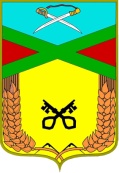       Совет сельского поселения «Даурское» РЕШЕНИЕ  15 декабря  2020г.                                                                                    №  12                                                             п.ст. ДаурияО внесении изменений в Правила землепользования и застройки сельского поселения «Даурское» (текстовой части)	Руководствуясь пунктом 3 части 6 статьи 30 Градостроительного кодекса Российской Федерации, частью 1 статьи 85 Земельного кодекса Российской Федерации (в редакции Федерального закона от 18 декабря 2006 года №232-ФЗ), пунктом 8 статьи 2 Закона Забайкальского края от 18 декабря   2009 года №317-ЗЗК «О границах сельских и городских поселений Забайкальского края» в целях обеспечения градостроительного регулирования на территории сельского поселения «Даурское» муниципального района «Забайкальский район» Забайкальского края, Совет сельского поселения  «Даурское»:РЕШИЛ:	 Внести в Правила землепользования и застройки сельского поселения «Даурское», принятые решением Совета сельского поселения «Даурское» от 12 октября 2018 года №44 следующие изменения:         1.в соответствии с пунктом 3 части 6 статьи 30 Градостроительного кодекса Российской Федерации в градостроительных регламентах в отношении земельных участков и объектов капитального строительства , расположенных в пределах соответствующей территории на карте градостроительного зонирования сельского поселения «Даурское» муниципального района «Забайкальский район» Забайкальского края указать ограничения использования земельных участков и объектов капитального строительства, устанавливаемые в соответствии законодательством Российской Федерации, для всех территориальных зон (приложение 1).         2. в соответствии с пунктом 8 статьи 2 Закона Забайкальского края от 18 декабря 2009 года №317-ЗЗК «О границах сельских и городских поселений Забайкальского края» на карте градостроительного зонирования в сельском поселении «Даурское» исключить населенные пункты: села Шарасун, Цемас, Шахалинор., которые не расположены на территории сельского поселения «Даурское».         3. На карте градостроительного зонирования территориальные зоны (жилые) отобразить в пределах границы населенного пункта Даурия в соответствии с частью 1 статьи 85 Земельного кодекса Российской Федерации (в редакции Федерального закона от 18 декабря 2006 года №232-ФЗ).         4. Дополнить зону территорий общего пользования (Р-3) основным видом разрешенного использования – пищевая промышленность (6,4 код по классификатору ВРИ).         5. Разместить настоящее решение на официальном сайте администрации сельского поселения «Даурское» муниципального района «Забайкальский район» в сети интернет.         6. Решение вступает в силу со дня его официального опубликования. Глава сельского поселения «Даурское»                     Е.В. Антонцева